A UN A PRINCESA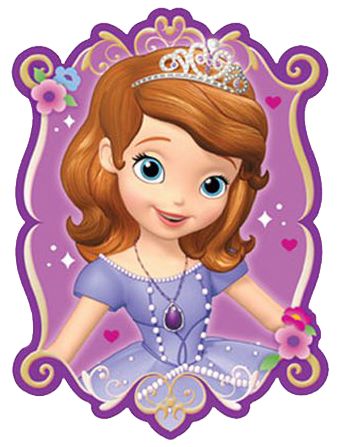 Conocerte ha sido una suerte,pensar en ti un encanto;hablar al mundo de ti es elocuente.llorar por ti un llantoTu hermosura es lo sublimecon tu suspirar rebosanteperfumas un lindo romancey una sonrisa vificante.Son tus ojos que me guía;es tu voz que me estremece:Tu cabello el que sombríay tu faz que me ennobleceTu mirada es reflejo,que contemplo en el ocaso;es tu ser mi espejoque a diario lo beso.Es tu aroma que domina,¡tú, princesa de las flores:Con razón te lama reina,luz de todos los solesNo hay más dulce que tus palabras,que resuenan en mi albor de la auroray brillan en los días de penumbras,reluciendo con inmensa albura.¡Cuán tiernas son tus manos,tan cándidas como luna:ellas son cauce para amarnos,en el azul del mar que suenaSi tú eres el ángel de centellas,que está en su trono angelical,adornando las flores bellas,se escucha un romántico madrigal.¡Abre tu tierno corazón!,que me tienes loco de amor.Mi amor está lleno de pasión,Que en las noches gime el corazón.Quiero el cielo y el lucero,para que sean los testigos,de nuestros caricias y besosque nos daremos en el sendero.Te amo, a ti sin primacías.Quisiera ser el ángel de tus sueños;un fiel y cariñoso amor tendrías,por toda la vida de mis ensueños.¡Que hermoso que seria,ser amado por una princesa,la que un gran día,hechizara mi tibiezaCada día que amanece,es un nuevo comienzo,de nuestro gran romanceesperando que sea inmenso¡Sí, siete vidas, tuviera,todas ellas gustoso las diera,por el amor de la linda Susy;el hombre más feliz fuera.